Name:____________________________	Date:___________	Period:____Extra Review Unit 3:  Atomic Theory and StructureDefine each of the following terms:1.	atom:			2.	proton:			3.	electron:4.	neutron:5.	nucleus: 6.	atomic mass:7.	isotope:	8.	mass number:9.	atomic number:10.	Avogadro’s number:Circle or write in the correct answer:12.	Which of the following was originally a part of Dalton's atomic theory, but had to be revised later based on new experimental evidence?  (circle all that apply)A.	Atoms are tiny indivisible particles.	B.	Atoms of the same element are identical.	C.	Atoms of different elements can sometimes be identical.	D.	Compounds are made by combining atoms.13.	Consider J.J. Thomson’s cathode ray tube experiment.  Briefly describe what 	occurred that gave 	evidence of electrons in all atoms.	___________________________________________________________________	___________________________________________________________________14.	Which of the following is FALSE about subatomic particles?A.	Electrons are negatively charged and are the lightest subatomic particle.	B.	Protons are positively charged and have nearly the same mass as neutrons.	C.	Neutrons have no charge and have no mass.	D.	The mass of a neutron nearly equals the mass of a proton.15.	All atoms are neutral because the number of __________________ always equals	the number of __________________ in every atom.	Fill in the chart with a charge and mass:			Charge (+ , – , or 0 )	Mass (1 or 0)							Proton		          	____		        ____							Neutron	            ____		        ____							Electron	            ____		        ____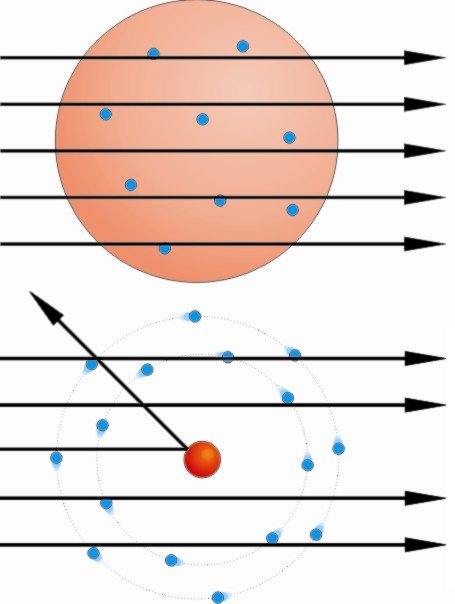 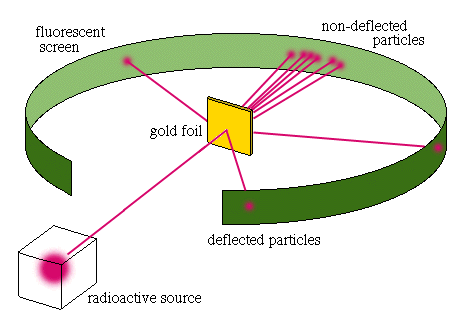 16.	What observations in this experiment by led to the theory that atoms are mostly empty space, 	and that almost all of the mass of the atom is contained in a tiny, dense nucleus?	___________________________________________________________________	___________________________________________________________________	___________________________________________________________________	___________________________________________________________________17.	Based on Rutherford’s discovery of the nucleus, which model of the atom is thought to be true?A.	Protons, electrons, and neutrons are evenly distributed throughout the atom.	B.	The nucleus is made of protons, electrons, and neutrons.	C.	Electrons are located around the nucleus and occupy most of the volume.D.	The nucleus is made of electrons and protons.18.	All atoms of the same element have the same ____.A.	number of neutrons			B.	number of protons		C.	mass numbersD.	mass19.	What are atoms of the same element with different numbers of neutrons?A.	ions				B.	atoms			C.	numbers of electronsD.	isotopes20.	Explain why isotopes of the same element are not considered different elements.	___________________________________________________________________	___________________________________________________________________	___________________________________________________________________21.	Element X has an atomic number of 35 and a mass number of 75.	How many of each subatomic particle are in a neutral atom of the element?A.	35 protons, 35 neutrons, and 70 electronsB.	35 protons, 75 neutrons, and 35 electronsC.	75 protons, 35 neutrons, and 40 electronsD.	35 protons, 40 neutrons, and 35 electrons22.	In which of the following is the number of neutrons correctly represented?A.	F has 9 neutrons.			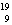 B.	As has 108 neutrons.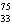 C.	Mg has 12 neutrons.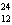 D.	U has 238 neutrons.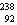 23.	Which of the following statements about atoms is FALSE?A.	Atoms of the same element can have different masses.	B.	Isotopes of an element have different numbers of protons.	C.	The nucleus of an atom has a positive charge.	D.	Atoms are mostly empty space.24.	Which of the following statements about atoms and subatomic particles is FALSE?A.	Protons have a positive charge.	B.	Electrons are negatively charged and have a mass of 1.	C.	The nucleus of an atom is positively charged.	D.	Neutrons are located in the nucleus of an atom.